Załącznik nr 5SZCZEGÓŁOWY OPIS PRZEDMIOTU ZAMÓWIENIAPrzedmiot zamówienia publicznego.Przedmiot zamówienia publicznego – robota budowlanaPrzedmiotem zamówienia jest wykonanie na rzecz Zamawiającego robót budowlanych polegających na wymianie istniejącej okładziny schodów bocznych (ewakuacyjnych) wejścia głównego do budynku Śląskiego Międzyuczelnianego Centrum Edukacji i Badań Interdyscyplinarnych w Chorzowie przy
ul. 75 Pułku Piechoty 1A.Nazwa nadana zamówieniu.Remont strefy wejściowej i schodów bocznych w Śląskim Międzyuczelnianym Centrum Edukacji
i Badań Interdyscyplinarnych w Chorzowie przy ul. 75 Pułku Piechoty  Oznaczenie przedmiotu zamówienia według kodu Wspólnego Słownika ZamówieńGłówny kod CPV:Pomocnicze kody CPV:Dane ogólne i lokalizacja Działka oznaczona nr ew. 1/28 (obręb 0004 – Chorzów II), na której zabudowana jest nieruchomości objęta pracami budowlanymi położona jest w centrum Chorzowa, w południowej części dzielnicy Chorzów II, w pobliżu DW902 – Drogowej Trasy Średnicowej.Dojazd do terenu, w którym przewiduje się wykonywanie robót budowlanych, odbywa się
za pośrednictwem drogi wewnętrznej biegnącej od ulicy Nomiarki.Przedmiotowa działka, jak również budynek ŚMCEiBI stanowią własność tut. Uniwersytetu Śląskiego. Główne wejście do budynku Śląskiego Międzyuczelnianego Centrum Edukacji i Badań Interdyscyplinarnych zlokalizowane zostało od strony południowej obiektu. Strefa wejściowa obejmuje zewnętrzne schody główne oraz schody boczne wachlarzowe, połączone wzajemnie galerią wykonaną w formie tarasu.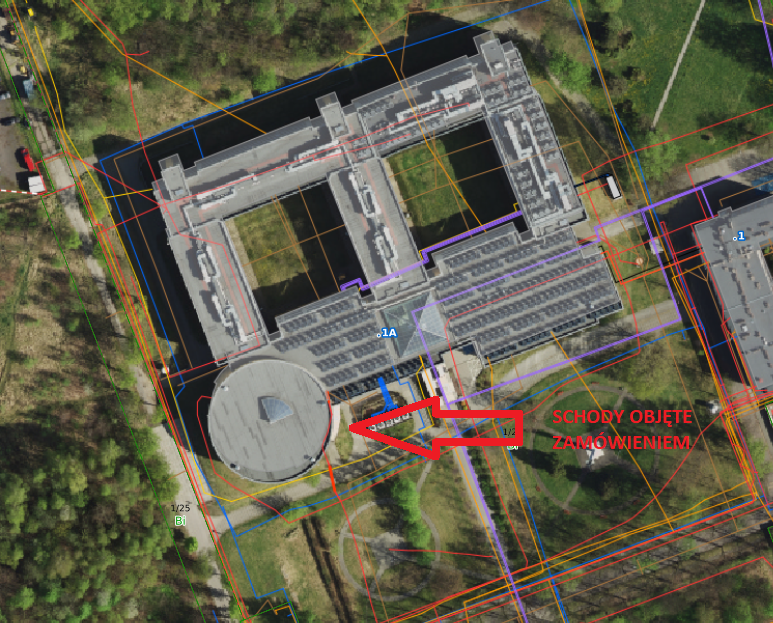 Szczegółowy opis przedmiotu zamówienia.W ramach przedmiotu zamówienia Wykonawca zobowiązany jest do wykonania robót budowlanych obejmujących wymianę istniejącej nawierzchni schodów bocznych wejścia głównego do budynku Śląskiego Międzyuczelnianego Centrum Edukacji i Badań Interdyscyplinarnych w Chorzowie (ŚMCEiBI) wraz z niezbędnymi pracami towarzyszącymi oraz wykonaniem nowej warstwy fakturowej krawędzi bocznej schodów.W ramach zamówienia Wykonawca zobowiązany m.in. do: wykonania robót przygotowawczych, w tym m.in.: zabezpieczenia terenu budowy, montaż tablic informacyjnych oraz tablic ostrzegawczych;wykonania tymczasowego zabezpieczenia przed upadkiem np. w formie balustrady drewnianej mocowanej do powierzchni bocznej schodów;wykonania robót rozbiórkowych oraz demontaży (w tym: demontażu i zabezpieczenia na czas prowadzenia robót istniejących balustrad ze stali nierdzewnej, skucia istniejących okładzin schodów wraz z warstwą klejową oraz luźnych i niezwiązanych z podłożem fragmentów konstrukcji betonowej);wywozu i utylizacji materiałów pochodzących z rozbiórek;przygotowania podłoża, w tym oczyszczenia powierzchni oraz reprofilacji betonu konstrukcyjnego poprzez m.in. jego szlifowanie oraz naprawę ubytków i profilowanie naroży;wykonanie izolacji przeciwwodnej przy użyciu elastycznej (zachowującej elastyczność przy temperaturze od - 20⁰C), dwuskładnikowej zaprawy uszczelniającej na bazie cementu,wykonanie okładziny schodów z płytek układanych na kleju; płytka podłogowa lub ścienno-podłogowej o wym. 59,8 x 59,8 cm (±3%), grubość min. 10 mm,  powierzchnia matowa, struktura, antypoślizgowość min. R11, ścieralność wgłębna max 175, mrozoodporna, rektyfikowana, stopnice frezowane w min. 3 rzędach, kolorystyka do uzgodnienia 
z Użytkownikiem na podstawie przedłożonych próbek; klej do płytek klasy C2, wodo
i mrozoodporny;demontażu tymczasowego zabezpieczenia przed upadkiem wraz z demontażem balustrady docelowej (balustrada z demontażu);wykończenia bocznej części schodów poprzez wykonanie okładziny z tynku żywicznego
(w tym montaż rusztowań, zmycie podłoża, wykonanie warstwy zbrojeniowej, ułożenie tynku żywicznego);uporządkowanie terenu budowy.Szczegółowy opis przedmiotu zamówienia na roboty budowlane oraz ich pełny zakres i wymagania realizacyjne zawarte są w niniejszym opisie przedmiotu zamówienia oraz w przedmiarze robót, które to dokumenty wraz z umową i dokumentacją postępowania o udzielenie zamówienia publicznego należy rozpatrywać łącznie. Wszystkie roboty budowlane i inne czynności ujęte odpowiednio w ww. dokumentach winny być traktowane tak, jakby były ujęte w każdym z wymienionych dokumentów. Dokumenty wyżej wymienione należy traktować, jako wzajemnie wyjaśniające i uzupełniające się.W przypadku, gdy jakaś część robót wynika choćby z jednego z tych dokumentów – Wykonawca zobowiązany jest do jej wykonania. W przypadku jakiejkolwiek rozbieżności lub sprzeczności pomiędzy wskazanymi dokumentami, Wykonawca zobowiązany jest do realizacji zgodnej z wyższym standardem lub większą ilością, wynikającą z jednego z tych dokumentów, chyba że Zamawiający poleci inaczej.Uwaga! Roboty budowlane prowadzone będą na czynnych i użytkowanych obiektach. Szczegółowe obowiązki Wykonawcy, wymagania realizacyjneWykonawca zobowiązany jest do stosowania wysokich standardów uczciwości i etycznego postępowania we wszystkich procesach związanych z realizacją zamówienia. Wykonawca przez cały okres realizacji zamówienia zobowiązany jest do zapewnienia stałej dyspozycyjności przedstawiciela wskazanego w umowie w zakresie kontaktu telefonicznego oraz drogą elektroniczną (mail).Wykonawca zobowiązany jest do protokolarnego przejęcie od Zamawiającego terenu budowy, w terminie wyznaczonym przez Zamawiającego, nie później jednak niż w ciągu 7 dni od daty zawarcia umowy na wykonanie robót budowlanych. W przypadku konieczności przesunięcia powyższego terminu przekazania terenu budowy,
ze względu na przyczyny leżące po stronie Zamawiającego dotyczące np. braku przygotowania czy braku możliwości przekazania miejsca realizacji zamówienia z uwagi na istotne czynniki uniemożliwiające podjęcie robót budowlanych, Zamawiający poinformuje Wykonawcę 
w formie pisemnej notyfikacji o przesunięciu terminu przekazania terenu budowy, wyznaczając nowy termin. Wskazanie terminu przekazania terenów budów jest uprawnieniem Zamawiającego. Zmiana terminu przekazania danego terenu budowy nie stanowi zmiany umowy. Wykonawca zobowiązany jest do utrzymania gotowości do przejęcia terenów budów.Odpowiedzialność Wykonawcy za tereny budów rozpoczyna się z chwilą rozpoczęcia robót budowlanych do czasu ich końcowego odbioru wraz z uporządkowaniem terenu budowy,
a także – w razie korzystania - drogi, ulicy, sąsiedniej nieruchomości, budynku lub lokalu. Zamawiający informuje, iż roboty budowlane realizowane będą na czynnym obiekcie. Wszystkie prace uciążliwe i głośne, generujące hałas lub wibracje, mogą być prowadzone wyłącznie poza godzinami pracy placówek lub w uzgodnieniu z jego Użytkownikiem. Roboty budowlane winny być prowadzone w sposób zapewniający nieprzerwalne funkcjonowanie obiektów. W związku z faktem, iż roboty budowlane będą prowadzone na budynkach czynnych i użytkowanych, Wykonawca na własny koszt zobowiązany jest podjąć następujące czynności umożliwiające prawidłową realizację zamówienia:podjęcie niezbędnych działań w celu uniemożliwienia wstępu na teren prowadzonych robót osobom nieupoważnionym.należycie zabezpieczyć teren budowy i interesy osób trzecich, zapewnić warunki bezpieczeństwa związane z robotami budowlanymi oraz właściwą ochronę środowiska, prowadzić prace w sposób niezakłócający funkcjonowania obiektów, zapewniając dojazd i dojście do budynków oraz dostęp do znajdujących się w nich pomieszczeń, w częściach niepodlegających robotom budowlanym,zapewnić właściwą kolejność prowadzenia robót, zabezpieczać pomieszczenia, przegrody i przestrzenie przed zapyleniem z tytułu prowadzonych robót,zachować odpowiednie środki bezpieczeństwa z uwagi na stan zagrożenia epidemicznego, tj. stosować właściwe środki ochronne przez pracowników i inny personel Wykonawcy oraz dla miejsc prowadzenia robót, zgodnie z aktualnymi przepisami prawa oraz wytycznymi, zasadami i ograniczeniami publikowanymi przez GIS i poszczególne ministerstwa,usuwać na bieżąco zbędne wyroby i odpady z terenów budów - w tym zakresie Wykonawca jest wytwórcą i posiadaczem odpadów w rozumieniu przepisów ustawy z dnia 14 grudnia 2012 r. o odpadach, prowadzić roboty w taki sposób, aby nie wystąpiły uszkodzenia obiektów lub ich części, w tym infrastruktury technicznej istniejącej, zlokalizowanych na terenach budów i nie podlegających remontowi, a także zlokalizowanych poza terenami budów - w przypadku wystąpienia uszkodzeń z tytułu prowadzonych robót, Wykonawca zobowiązany jest do usunięcia szkody na własny koszt,codziennie, po zakończeniu prac, zabezpieczać, uporządkowywać i utrzymywać w czystości tereny budów wraz z terenami przyległymi, doprowadzić tereny budów do należytego stanu (pełnego uporządkowania) wraz 
z uporządkowaniem terenów przyległych i przekazać je Zamawiającemu w terminie ustalonym na końcowy odbiór robót.Wykonawca na własny koszt zorganizuje zaplecze budowy, w tym techniczno-sanitarne. Zamawiający nie zapewnia, poza terenem budowy, terenu na czasowe składowanie odpadów oraz  wyrobów przewidzianych do zabudowy. Zamawiający nie zapewnia pomieszczeń na cele magazynowo-socjalne. Zamawiający zapewnia na potrzeby realizacji przedmiotu zamówienia punkty poboru energii elektrycznej i wody. Wykonawca nie uwzględni tych kosztów w kalkulacji ceny oferty.Zamawiający nie będzie ponosił odpowiedzialności za składniki majątkowe Wykonawcy znajdujące się na terenie budowy.Wykonawca zobowiązany jest do bieżącego należytego utrzymania w czystości dojazdów oraz dróg publicznych, z tytułu prowadzonych robót.Wykonawca zobowiązany jest do zorganizowania terenu budowy zgodnie z wymogami właściwej gospodarki odpadami oraz w sposób zapewniający ochronę powietrza atmosferycznego, wód i ziemi przed zanieczyszczeniem, z obowiązkiem przyjęcia do realizacji możliwie najmniej uciążliwej akustycznie technologii prowadzenia robót.Wykonawca w trakcie realizacji Umowy ma obowiązek w pierwszej kolejności poddania odpadów odzyskowi, a jeżeli z przyczyn technologicznych jest to niemożliwe lub nieuzasadnione z przyczyn ekologicznych tudzież ekonomicznych, zobowiązany jest do przekazania powstałych odpadów do zagospodarowania lub unieszkodliwienia. Opłaty i kary za przekroczenie w trakcie robót, norm lub obowiązków określonych w odpowiednich przepisach dotyczących ochrony środowiska, ochrony przyrody, ochrony przeciwpożarowej oraz bezpieczeństwa i higieny pracy ponosi Wykonawca.W przypadku konieczności skorzystania z cudzej nieruchomości do wykonania prac przygotowawczych lub robót budowlanych, wykonawca obowiązany jest przed ich rozpoczęciem uzgodnić przewidywany sposób, zakres i terminy korzystania z sąsiedniej nieruchomości z jej właścicielem, a po zakończeniu robót wykonawca obowiązany jest naprawić szkody powstałe w wyniku korzystania z sąsiedniej nieruchomości.Wykonawca ponosi odpowiedzialność na zasadach ogólnych za szkody powstałe na terenach budów oraz na terenach przyległych, związane z realizacją zamówienia od chwili przejęcia terenów budów do ich oddania, w szczególności za uszkodzenie ciała, utratę zdrowia lub śmierć osób oraz uszkodzenie lub utratę mienia, a także ponosi odpowiedzialność za wybrane metody działań i bezpieczeństwo w toku realizacji robót budowlanych.Wykonawca ponosi odpowiedzialność wobec osób trzecich za szkody i inne zdarzenia powstałe w związku z wykonywaniem robót budowlanych, chyba że wyłącznie odpowiedzialnym za powstałe szkody jest poszkodowany lub osoba trzecia, za którą Wykonawca nie ponosi odpowiedzialności, lub szkoda powstała w wyniku działania siły wyższej.Przy naruszeniu przegród budowlanych, ich wykończenia lub instalacji nie podlegających robotom przewidzianym przedmiotem zamówienia, Wykonawca zobowiązany jest elementy naruszone odtworzyć do stanu pierwotnego (lub nie gorszego).Wykonawca w trakcie realizacji robót zobowiązany jest do:angażowania odpowiedniej liczby osób, posiadających niezbędną wiedzę i doświadczenie do wykonywania powierzonych im robót i innych czynności w ramach wykonania zamówienia. Wykonawca zobowiązany jest do prowadzenia robót budowlanych przez i pod nadzorem profesjonalnego personelu Wykonawcy;prowadzenia dokumentacji budowy, w tym m.in. wykonywania dokumentacji zdjęciowej każdego z etapu realizacji zamówienia;wykonania na rzecz Zamawiającego wszelkich robót budowanych zgodnie z niniejszym opisem przedmiotu zamówienia, przedmiarem robót, umową i dokumentacją postępowania o udzielenie zamówienia publicznego;realizacji robót budowlanych, w tym przygotowawczych i towarzyszących wynikających
m.in. z zasad wiedzy technicznej oraz przepisów techniczno-budowlanych i prawa budowlanego, a także z technologii i zaleceń producentów wyrobów użytych do realizacji przedmiotu zamówienia;dokonania uzgodnień przedmiotu zamówienia w zakresie doboru kolorystyki płytek z Użytkownikiem obiektu;dokonywania bieżących uzgodnień bezpośrednio z inspektorem nadzoru inwestorskiego, zwłaszcza w sytuacjach wystąpienia technicznych problemów realizacyjnych;stosowania technik wykonawczych, sprzętu i maszyn, wyrobów (materiałów), metod diagnozowania i kontroli potwierdzających spełnienie wymagań wynikających z zawartej umowy o roboty budowlane oraz wytycznych producentów wyrobów użytych do realizacji przedmiotu zamówienia;zapewnienia sprzętu, maszyn, urządzeń i wyposażenia, koniecznego do realizacji robót. Wydatki poniesione na nabycie sprzętu, maszyn, urządzeń i wyposażenia stanowią koszt Wykonawcy; stosowania przy wykonywaniu robót budowlanych wyrobów o należytych właściwościach użytkowych zgodnie z art. 10 ustawy Prawo budowlane. Wykonawca zobowiązany jest do wykonania robót przy użyciu wyrobów (materiałów) nowych, dopuszczonych do stosowania w budownictwie zgodnie z obowiązującymi przepisami;przedkładania nadzorowi inwestorskiemu do akceptacji wniosków o zatwierdzenie wyrobu przynajmniej na pięć (5) dni przed jego wbudowaniem. We wniosku Wykonawca powinien udokumentować, że proponowane do wbudowania wyroby spełniają wymagania Zamawiającego, są dopuszczone do stosowania
w budownictwie oraz posiadają należyte właściwości użytkowe.  Zaakceptowanie przez nadzór inwestorski zaproponowanego przez Wykonawcę wyrobu z konkretnego systemu lub technologii zobowiązuje Wykonawcę do stosowania pozostałych składników tego systemu lub technologii, dla danego zakresu robót. Inspektor nadzoru inwestorskiego ma obowiązek podjąć decyzję w sprawie zatwierdzenia lub odrzucenia zaproponowanego przez wykonawcę wyrobu w terminie nie dłuższym niż 3 dni robocze, od daty przedłożenia kompletnego wniosku o jego zatwierdzenie przed zabudowaniem;zgłoszenia właściwemu inspektorowi nadzoru inwestorskiego gotowości do odbioru robót zanikających oraz robót ulegających zakryciu przynajmniej na 3 dni robocze przed ich zakryciem.Odbiór przez właściwego inspektora nadzoru inwestorskiego nastąpi niezwłocznie, nie później jednak niż w ciągu 3 dni roboczych od daty zgłoszenia i powiadomienia o tym fakcie inspektora nadzoru inwestorskiego. Wykonawca nie jest uprawniony do zakrycia wykonanej roboty budowlanej bez uprzedniej zgody inspektora nadzoru inwestorskiego. Wykonawca, ma obowiązek umożliwić inspektorowi nadzoru inwestorskiego sprawdzenie każdej roboty budowlanej zanikającej lub ulegającej zakryciu. W przypadku niespełnienia ww. wymogów, Wykonawca zobowiązany będzie do odkrycia tych robót zgodnie
z dyspozycją inspektora nadzoru inwestorskiego, a następnie przywrócenia stanu poprzedniego lub jego odtworzenia. Koszt i ryzyko tych czynności obciąża Wykonawcę.usuwania (stwierdzonych podczas przeprowadzania odbiorów robót zanikowych lub ulegających zakryciu) ewentualnych niezgodności, usterek, wad i nieprawidłowości
w realizacji robót w wyznaczonym przez inspektora nadzoru inwestorskiego terminie. Wykonawca zobowiązany jest również do bieżącego usuwania wszelkich innych niezgodności, usterek, wad i nieprawidłowości lub zagrożeń powstałych w trakcie realizacji robót budowlanych oraz do przekazywania informacji i dokumentów potwierdzających zastosowanie przy wykonywaniu robót budowlanych wyrobów, zgodnie z art. 10 ustawy Prawo budowlane.przestrzegania zasad bezpieczeństwa i higieny pracy oraz należytego stanu i utrzymania porządku podczas realizacji robót.wstrzymania na polecenie inspektora nadzoru inwestorskiego wykonywania robót 
w odpowiedniej części lub w całości, w przypadku gdyby ich kontynuacja mogła wywołać zagrożenie bądź spowodować niedopuszczalną niezgodność z wymaganiami Zamawiającego. przekazywania inspektorowi nadzoru inwestorskiego informacji dotyczących realizacji robót, w tym natychmiastowe, pisemnego informowanie o wszystkich możliwych zagrożeniach w terminowym wykonaniu Umowy, z podaniem ich przypuszczalnych konsekwencji, a także umożliwienia przeprowadzenia kontroli stanu ich realizacji przez Zamawiającego.doprowadzenia terenu budowy do należytego stanu (pełnego uporządkowania) wraz 
z uporządkowaniem terenów przyległych.Po zakończeniu całości robót budowlanych, należytym uporządkowaniu terenu budowy, a także nieruchomości osób trzecich, jeżeli zostały naruszone, Wykonawca zobowiązany jest do pisemnego zgłoszenia Zamawiającemu gotowości do odbioru końcowego zamówienia.Na potrzeby odbioru końcowego, wraz z zgłoszeniem gotowości do odbioru końcowego Wykonawca zobowiązany jest do przekazania Zamawiającemu do zatwierdzenia dokumentacji powykonawczej, obejmującej co najmniej:zbiór atestów, certyfikatów i deklaracji zgodności/właściwości użytkowych wyrobów użytych do realizacji przedmiotu zamówienia,szczegółową instrukcję eksploatacji nawierzchni (w szczególności w okresie zimowym).  Całość dokumentacji powykonawczej należy przekazać w 2 egz. w wersji papierowej (pisemnej) i w 2 egz. w wersji elektronicznej tożsamej z papierową (po jednym egzemplarzu odpowiednio na nośniku CD/DVD i na jednym urządzeniu elektronicznym przenośnym typu plug and play, zawierającym pamięć nieulotną typu flash, przeznaczonym do współpracy z komputerem przez port USB co najmniej 2.0.).Zatwierdzona przez inspektora nadzoru inwestorskiego dokumentacja powykonawcza stanowić będzie podstawę do wyznaczenia przez Zamawiającego terminu rozpoczęcia czynności odbioru końcowego. Inspektor nadzoru zobowiązany jest do dokonania weryfikacji (tj. sprawdzenia kompletności
i prawidłowości) dokumentacji powykonawczej w terminie do 7 dni od daty ich przedłożenia przez Wykonawcę.Zamawiający przystąpi do odbioru końcowego w terminie do 7 dni od zatwierdzenia dokumentacji powykonawczej. Wskazanie terminu odbioru końcowego jest uprawnieniem Zamawiającego. Wykonawca zobowiązany jest do utrzymania gotowości do odbioru robót. Wykonawca zobowiązany jest do udziału w terminie wyznaczonym przez Zamawiającego
w czynnościach odbioru końcowego.W przypadku stwierdzenia w trakcie czynności odbiorowych nieprawidłowości, Wykonawca zobowiązany jest do ich usunięcia, a następnie zgłoszenie ich do ponownego odbioru.Wykonawca zobowiązany jest do udziału, w okresie udzielonej gwarancji i rękojmi, w przeglądach gwarancyjnych organizowanych przez Zamawiającego.Obowiązkiem Wykonawcy jest terminowe usuwanie wad i usterek w okresie rękojmi i gwarancji.Koszty oględzin, przeglądów koniecznych do przeprowadzenia w związku z usuwaniem wynikłych wad i usterek oraz przeglądu gwarancyjnego i pogwarancyjnego całości wykonanych robót ponosić będzie Wykonawca. Wykonawca powinien ująć w cenie ofertowej (cenie ryczałtowej) koszty wykonania całości przedmiotu zamówienia, w tym  koszty realizacji wszystkich ww. robót, obowiązków i czynności oraz koszt prac tymczasowych, towarzyszących i zabezpieczających, które nie zostały wyszczególnione w szczegółowym opisie przedmiotu zamówienia, a które są niezbędne
do prawidłowej realizacji zamówienia.45000000-7Roboty budowlane45111300-145262330-345400000-145410000-445421160-345431000-745443000-445453000-7Roboty rozbiórkoweRoboty w zakresie naprawy betonuRoboty wykończeniowe w zakresie obiektów budowlanychTynkowanieInstalowanie wyrobów metalowychKładzenie płytekRoboty elewacyjneRoboty remontowe i renowacyjne